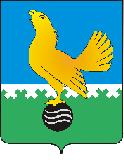 Ханты-Мансийский автономный округ-Юграмуниципальное образованиегородской округ город Пыть-Ях АДМИНИСТРАЦИЯ ГОРОДАтерриториальная комиссия по делам несовершеннолетних и защите их прав                                                                                                  www.pyadm.ru e-mail: adm@gov86.org                                                                                                                                                 e-mail: kdn@gov86.orgг.   Пыть-Ях,  1 мкр.,  дом  № 5,  кв.  № 80                                                                           р/с 40101810900000010001 Ханты-Мансийский автономный округ-Югра                                                                            УФК по ХМАО-ЮгреТюменская      область     628380                                               МКУ Администрация г. Пыть-Яха, л\с 04873033440)тел.  факс  (3463)  46-62-92,   тел. 46-05-89,                                              РКЦ Ханты-Мансийск г. Ханты-Мансийск42-11-90,  46-05-92,  46-66-47                                                                                  ИНН 8612005313   БИК 047162000                                                                                                                    ОКАТМО 71885000 КПП 861201001                                                                                                                                    КБК 04011690040040000140ПОСТАНОВЛЕНИЕ19.12.2018	№ 385Актовый зал администрации города Пыть-Яха по адресу: 1 мкр. «Центральный», д. 18а, в 14-30 часов (сведения об участниках заседания указаны в протоколе заседания территориальной комиссии).О результатах работы центра реабилитации несовершеннолетних наркопотребителей Заслушав и обсудив информацию по вопросу «О результатах работы отделения Центр реабилитации несовершеннолетних наркопотребителей», предусмотренному планом работы территориальной комиссии по делам несовершеннолетних и защите их прав при администрации города Пыть-Яха на 2018 годТЕРРИТОРИАЛЬНАЯ КОМИССИЯ УСТАНОВИЛА:В бюджетном учреждении Ханты-Мансийского автономного округа – Югры «Пыть-Яхский комплексный центр социального обслуживания населения» с февраля 2015 года функционирует отделение - Центр реабилитации несовершеннолетних наркопотребителей. Центр рассчитан на 18 койко-мест, для несовершеннолетних в возрасте от 10 до 17 лет включительно, проживающих в Ханты-Мансийском автономном округе - Югре. Реабилитация и ресоциализация несовершеннолетних, страдающих наркологическими расстройствами, осуществляется комплексно в соответствии с межведомственным приказом от 26 мая 2016 года № 333-р/555/815 о взаимодействии субъектов профилактики наркомании (образования, здравоохранения, социального обслуживания). Направление несовершеннолетних на реабилитацию и ресоциализацию в Центр осуществляется в соответствии с приказом Депсоцразвития  Югры от 14 декабря  2017 г. № 1122-р «О порядке зачисление в центр реабилитации несовершеннолетних наркопотребителей БУ ХМАО-Югры «Комплексный центр социального обслуживания населения «Гелиос», которым установлена квота для управлений социальной защиты населения на предоставление путёвок  несовершеннолетним, нуждающимся в социальном обслуживании. Социальная реабилитация и ресоциализация в Учреждении осуществляется в соответствии с Уставом учреждения, Положением о деятельности  центра реабилитации несовершеннолетних наркопотребителей, комплексной программой социальной реабилитации и ресоциализации несовершеннолетних,  имеющих опыт немедицинского употребления наркотических средств и психоактивных  веществ «Шаг навстречу», разработанной при научно-методической поддержке Некоммерческого партнерства «Национальная ассоциация реабилитационных центров», г. Москва.В программе большое значение отводится организации и проведению собрания терапевтического сообщества (далее  - ТС). Собрания ТС проводятся 2 раза в день (в летний и каникулярный период - 3 раза в день). Продолжительность заседания ТС определяется в зависимости от  количества решаемых на нём вопросов от 30 минут до 1 часа. На собраниях ТС обсуждаются организационные моменты, связанные: с обучением в школе, соблюдением режима и правил проживания, с переходом с одного этапа реабилитации на другой, встречей вновь прибывших на реабилитацию несовершеннолетних и решением др. проблем возникающих в ходе реабилитационных моментов.Программа чётко структурирует день реабилитанта. Заполняет разнообразными видами социально-полезной деятельности:чтение лекций на тему решения вопросов зависимого поведения. Лекции готовят несовершеннолетние под контролем специалистов центра (наставником, из числа воспитателей, психологом, социальным педагогом);индивидуальные и групповые профилактические беседы, организованные и проводимые специалистами центра;психолого-терапевтическая (психокоррекционная) работа, содержащая разные способы интервенции и влияния на реабилитантов (тренинги, консультации, диагностические и коррекционные занятия в зависимости от выявленной потребности). Релаксация несовершеннолетних с посещением сенсорной комнаты 1-2 раза в неделю (снимает излишние напряжения участников реабилитации, помогает расслабиться и привести в норму психоэмоциональное состояние);содействие в обучении. В рамках образовательного процесса происходит тесное взаимодействие между специалистами центра и педагогическим составом школ (участие в родительских собраниях, посещение уроков, советов профилактики, контроль за успеваемостью и поведением несовершеннолетних). Несовершеннолетние, в обязательном порядке посещают образовательные учреждения или проходят обучение на базе центра (по решению ПМПК). По состоянию на 03.12 2018 из 4 несовершеннолетних, проходящих реабилитацию в Центре - 3 несовершеннолетних посещают образовательные учреждения города (МБОУ СОШ № 2, КСОШ ДС), не пропускают школу без уважительной причины, получают положительные оценки. 1 несовершеннолетняя получила обязательное среднее школьное образование (по месту фактического проживания), с ней проводятся мероприятия по профориентированию, в результате проводимой работы несовершеннолетняя планирует получить специальность парикмахера.организация досуга и участие реабилитантов в спортивно-оздоровительных мероприятиях, экскурсиях. В 2018 году дети посещали: МАУ Горнолыжную базу «Северное Сияние» (14 мероприятий); МАУК «Кедр» (просмотр 9 художественных фильмов на бесплатной основе); КДЦ «Факел» (принято участие в 7 концертах и общегородских мероприятиях); МАУК КДЦ «Россия» (принято участие в 2 мероприятиях); 2 несовершеннолетних в течении 4 месяцев посещали театр мод «Параллели времени». В настоящее время «Айкидо-Реал», посещают (периодичностью 2 раза в неделю) 4 несовершеннолетних. Организовано посещение 1 несовершеннолетним столярной мастерской, функционирующей на базе МОАУ ДОД «Центр детского творчества»;духовно-нравственное воспитание, несовершеннолетних. Посещение прихода храма в честь иконы Божией матери «Нечаянная радость». В 2018 году проведено 7 мероприятий. Учитывая пожелание несовершеннолетних, с согласия законных представителей проведено 2 церковных обряда  (крещение и причастие). Проведено 1 мероприятие с приглашением представителя местной мусульманской религиозной организации;взаимодействие с инспекторами ПДН ОМВД России по г. Пыть-Ях. За 2018 год проведено 11 совместных профилактических мероприятий (лекции, беседы);проводится работа по решению проблем созависимого поведения с родителями и другими членами семьи несовершеннолетнего, проходящего реабилитацию. Специалистами центра предоставляется консультативная помощь посредством телефонной связи и Интернет ресурсов, организацией родительских собраний;реализация коррекционно-развивающих программ: студии творческого развития личности с элементами арт-терапии «Пробуждение» (занятия проводятся 2 раза в неделю) и программы обучения навыкам социализации несовершеннолетних, наркопотребителей «Next» (занятия проводятся 1раз в неделю). Проходит рецензирование в БУ «Методический центр развития социального обслуживания» комплексная программа профилактики игровой зависимости у несовершеннолетних, состоящих на социальном обслуживании в учреждении «Реальность»;постреабилитационный патронат. Специалисты центра после прохождения курса реабилитации направляют в адрес учреждений социального обслуживания по месту жительства реабилитанта индивидуальный план постреабилитационного сопровождения, рассчитанный на 2 года. В период постреабилитационного сопровождения специалисты взаимодействуют с несовершеннолетним и его семьей, посредством телефонных переговоров и социальных сетей, все сведения заносятся в катамнестический журнал наблюдений. При необходимости специалистами отправляются запросы в учреждения социального обслуживания по месту жительства реабилитанта, с целью объективной оценки жизни реабилитанта и его семьи;составной частью реабилитационного процесса является трудовая реабилитация и осуществляется в соответствии с программой социально-трудовой реабилитации «Школа для будущего хозяина и будущей хозяйки». Программа реализуется по следующим направлениям: самообслуживание, хозяйственно-бытовой труд (домоводство), общественно-полезный труд, труд в природе, творческий труд, профориентация. Целенаправленная трудовая деятельность реализует у реабилитантов физические и умственные способности, воспитывает чувство социальной значимости и ответственности, восстанавливает функции пораженного организма, способствует активному формированию и проявлению лидерских качеств, помогающих преодолевать различные трудности, делая жизненную позицию более прочной и определённой.По состоянию на 03.12.2018 г. количество обслуженных в центре реабилитации составляет 20 несовершеннолетних (8 человек зачислено с 2017 года, 12 человек - в 2018 году), из них окончили реабилитацию в текущем году 14 человек, из них: 3 человека поступили и обучаются в колледжах по месту постоянного проживания; 8 человек продолжают обучение в образовательных учреждениях по месту постоянного проживания;1 человек отчислен по соглашению сторон (совершен самовольный уход, нарушение правил проживания, режима дня); 1 человек закончил реабилитацию по причине достижения совершеннолетия - работает;1 человек выехал за пределы РФ.В настоящее время в центре проходят курс реабилитации 6 несовершеннолетних. До конца 2018 года планируется заезд ещё 6 несовершеннолетних.На основании изложенного, руководствуясь п. 13 ст. 15 Закона Ханты-Мансийского автономного округа-Югры от 12.10.2005 № 74-оз «О комиссиях по делам несовершеннолетних и защите их прав в Ханты-Мансийском автономном округе-Югре и наделении органов местного самоуправления отдельными государственными полномочиями по созданию и осуществлению деятельности комиссий по делам несовершеннолетних и защите их прав»,ТЕРРИТОРИАЛЬНАЯ КОМИССИЯ ПОСТАНОВИЛА:Информацию БУ «Пыть-Яхский комплексный центр социального обслуживания населения» (исх. № 15/09-Исх-3049 от 07.12.2018) принять к сведению.Работу Центра реабилитации несовершеннолетних наркопотребителей БУ «Пыть-Яхский комплексный центр социального обслуживания населения» признать удовлетворительной.Начальнику отдела по осуществлению деятельности территориальной комиссии по делам несовершеннолетних и защите их прав администрации города Пыть-Яха (А.А. Устинов):Обеспечить размещение постановления территориальной комиссии на официальном сайте администрации города Пыть-Яха в срок до 31.12.2018.Председательствующий на заседании: председатель территориальной комиссии	А.П. Золотых